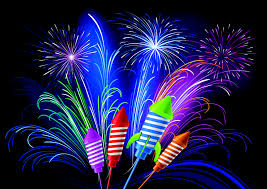 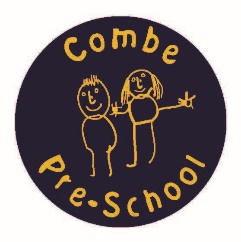 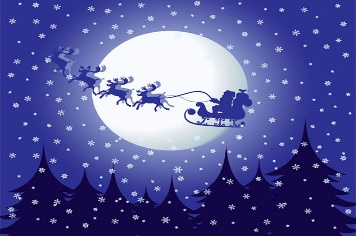 Combe Pre-school Newsletter – Autumn Term 2 2018We hope you have all enjoyed the half term holiday.Primary School Applications.If your child was born between 1st September 2014 and 31st August 2015 (inclusive), then they will be starting Reception from September 2019. You can now apply online via Oxfordshire County Council’s website.The deadline for Primary school applications is 15th January 2019. If you apply later, you are less likely to get a place at one of your preferred schools. Allocation day for places is on 16th April 2019, so please apply now.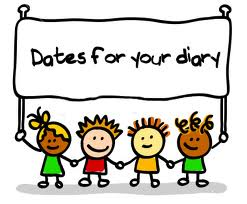 Monday 29th October – Staff Inset Day,Tuesday 30th October – Term 2 starts @ 9am,Wednesday 31st October – Little Wild Things starts @ 9am,Friday 2nd November – ZooLab Visit 9.15 to 10.15am,Wednesday 19th December- End of term for After-school Club,Thursday 20th December – End of term party and end of term.New TopicWe are very excited to be learning all about ‘Celebrations and Festivals’ this term.Here’s a list of what we will be learning about each week:Week 1: Harvest Festival,Week 2: Bonfire Night,Week 3: Birthday’sWeek 4: DiwaliWeek 5: HanukahWeek 6: Christmas,Week 7: Christmas,Week 8: Christmas Fun Week – no planning.School DinnersYou can now order and pay for your child’s school dinner online, via the Kitchen Live website. You have up until 9am on the day to order your child’s dinner online. If you do not place an order, your child will not receive a hot school dinner. You may also cancel your child’s school dinner up until 9am on the day, if they are too ill to attend pre-school.Little Wild ThingsOur Little Wild Things sessions start again on Wednesday 31st October from 9am to 12pm. For 6 weeks. Please ensure your child comes to pre-school in their waterproof trousers, coats or all-in-ones, along with their wellington boots, so they are ready to jump on the muddy bus. Make sure you arrive in good time so you don’t miss the bus.ZooLab VisitWe are really looking forward to ZooLab coming to visit us on Friday 2nd November. The children will be able to observe, touch and hold various animals, and learn some interesting information about them. If you would like to bring your child along and it’s not their normal day, then you are welcome to join us, but you will have to stay with your child so that we don’t exceed our adult to child ratios.Coats and BootsAs the weather turns colder and wetter, please ensure your child comes to pre-school with a coat and a pair of boots, as we take the children outside in all weather’s.After-school ClubDue to our increasing attendance numbers at ASC, please can you ensure that you book your child into our After-school Club in advance and with as much notice as possible, as some of our days are already full. We only have space for 4 pre-school children per session.Nativity/ Christmas PerformanceDuring December, the Pre-school children will be taking part in a Christmas Performance. The staff will confirm the date and time with you all via email and our Facebook page, closer to the time.Christmas PartyOn the last day of term (Thursday 20th December), we will be holding our Christmas Party. We will confirm a start time in due course. If it’s your child’s normal session time, then they are welcome to arrive at 9am. For children who do not attend on Thursday’s, please can parents bring their children to pre-school just before the party starts. Parents are welcome to stay and join in the fun. A party food donation list will be placed on the kitchen door closer to the time.Easy FundraisingIf you are doing your Christmas shopping online, you can still help us raise funds for pre-school and after-school club by creating an account and visiting retailers through this site. Companies will donate a percentage of money to our pre-school if you use this site whilst shopping online. You can access the link via our website or by visiting http://www.easyfundraising.org.uk/?v=c.WebsiteEvents, calendar dates, newsletters and our weekly planning sheets can be viewed on our website, as we update this regularly.Face book pageTo keep up-to-date with events and news from our Pre-school and After-school club, then please take a look and like our face book page which can be found at https://www.facebook.com/combepreschoolandafterschool. Don’t forget to like us!Thank You for taking the time to read our newsletterBest WishesAndrea, Sarah, Kate, Anne-Marie, Becky and Jelly.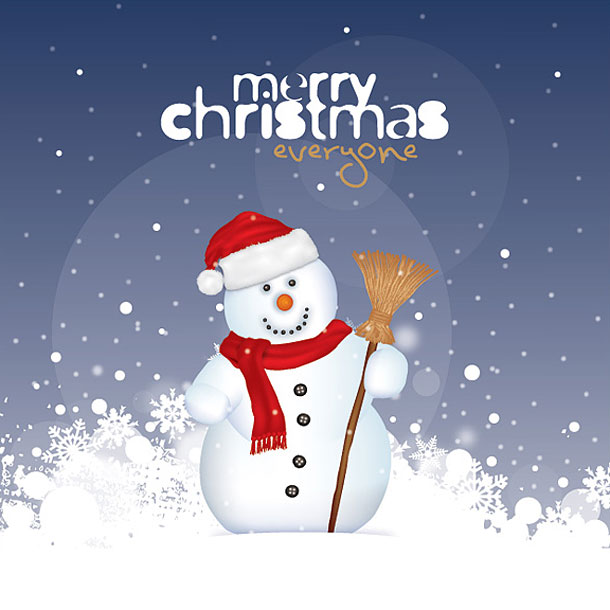 